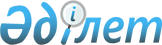 О внесении изменений в решение Бурлинского районного маслихата от 29 декабря 2021 года №13-5 "О бюджете Бурлинского сельского округа Бурлинского района на 2022-2024 годы"Решение Бурлинского районного маслихата Западно-Казахстанской области от 25 июля 2022 года № 20-5
      Бурлинский районный маслихат РЕШИЛ:
      1. Внести в решение Бурлинского районного маслихата от 29 декабря 2021 года № 13-5 "О бюджете Бурлинского сельского округа Бурлинского район на 2022-2024 годы" следующие изменения:
      пункт 1 изложить в следующей редакции:
      "1. Утвердить бюджет Бурлинского сельского округа Бурлинского района на 2022-2024 годы согласно приложениям 1, 2 и 3 соответственно, в том числе на 2022 год в следующих объемах:
      1) доходы – 128 765 тысяч тенге, в том числе по:
      налоговым поступлениям – 10 393 тысячи тенге;
      неналоговым поступлениям – 588 тысяч тенге;
      поступлениям от продажи основного капитала – 0 тенге;
      поступлениям трансфертов – 117 784 тысячи тенге;
      2) затраты – 130 103 тысячи тенге;
      3) чистое бюджетное кредитование – 0 тенге:
      бюджетные кредиты – 0 тенге;
      погашение бюджетных кредитов – 0 тенге;
      4) сальдо по операциям с финансовыми активами – 0 тенге:
      приобретение финансовых активов – 0 тенге;
      поступления от продажи финансовых активов государства – 0 тенге;
      5) дефицит (профицит) бюджета – - 1 338 тысяч тенге;
      6) финансирование дефицита (использование профицита) бюджета – 1 338 тысяч тенге:
      поступление займов – 0 тенге;
      погашение займов – 0 тенге;
      используемые остатки бюджетных средств – 1 338 тысяч тенге.";
      приложение 1 к указанному решению изложить в новой редакции согласно приложению к настоящему решению.
      2. Настоящее решение вводится в действие с 1 января 2022 года. Бюджет Бурлинского сельского округа на 2022 год
      тысяч тенге
					© 2012. РГП на ПХВ «Институт законодательства и правовой информации Республики Казахстан» Министерства юстиции Республики Казахстан
				
      Секретарь маслихата

К. Ермекбаев
Приложение
к решению Бурлинского 
районного маслихата 
от 25 июля 2022 года № 20-5Приложение 1
к решению Бурлинского 
районного маслихата 
от 29 декабря 2021 года № 13-5
Категория
Категория
Категория
Категория
Категория
сумма
Класс
Класс
Класс
Класс
сумма
Подкласс
Подкласс
Подкласс
сумма
Специфика
Специфика
сумма
Наименование
сумма
1) Доходы
128 765
1
Налоговые поступления
10 393
01
Подоходный налог
3 917
2
Индивидуальный подоходный налог
3 917
04
Налоги на собственность
6 304
1
Налоги на имущество
291
3
Земельный налог
362
4
Налог на транспортные средства
5 651
05
Внутренние налоги на товары, работы и услуги
172
3
Поступления за использование природных и других ресурсов
172
4
Сборы за ведение предпринимательской и профессиональной деятельности
0
2
Неналоговые поступления
588
01
Доходы от государственной собственности
588
5
Доходы от аренды имущества, находящегося в государственной собственности
588
06
Прочие неналоговые поступления
0
1
Прочие неналоговые поступления
0
3
Поступления от продажи основного капитала
0
4
Поступления трансфертов
117 784
02
Трансферты из вышестоящих органов государственного управления
117 784
3
Трансферты из районного (города областного значения) бюджета
117 784
Функциональная группа
Функциональная группа
Функциональная группа
Функциональная группа
Функциональная группа
сумма
Функциональная подгруппа
Функциональная подгруппа
Функциональная подгруппа
Функциональная подгруппа
сумма
Администратор бюджетных программ
Администратор бюджетных программ
Администратор бюджетных программ
сумма
Программа
Программа
сумма
Наименование
сумма
2) Затраты
130 103
1
Государственные услуги общего характера
56 249
1
Представительные, исполнительные и другие органы, выполняющие общие функции государственного управления
56 249
124
Аппарат акима города районного значения, села, поселка, сельского округа
56 249
001
Услуги по обеспечению деятельности акима города районного значения, села, поселка, сельского округа
56 249
022
Капитальные расходы государственного органа
7
Жилищно-коммунальное хозяйство
60 880
3
Благоустройство населенных пунктов
60 880
124
Аппарат акима города районного значения, села, поселка, сельского округа
60 880
008
Освещение улиц населенных пунктов
12 400
009
Обеспечение санитарии населенных пунктов
3 385
010
Содержание мест захоронений и погребение безродных
0
011
Благоустройство и озеленение населенных пунктов
45 095
12
Транспорт и коммуникации
12 974
1
Автомобильный транспорт
12 974
124
Аппарат акима города районного значения, села, поселка, сельского округа
12 974
012
Строительство и реконструкция автомобильных дорог в городах районного значения, селах, поселках, сельских округах
0
013
Обеспечение функционирования автомобильных дорог в городах районного значения, поселках, селах, сельских округах
12 974
045
Капитальный и средний ремонт автомобильных дорог в городах районного значения, селах, поселках, сельских округах
0
3) Чистое бюджетное кредитование
0
Бюджетные кредиты
0
Категория
Категория
Категория
Категория
Категория
сумма
Класс
Класс
Класс
Класс
сумма
Подкласс
Подкласс
Подкласс
сумма
Специфика
Специфика
сумма
Наименование
сумма
5
Погашение бюджетных кредитов
0
4) Сальдо по операциям с финансовыми активами
0
Функциональная группа
Функциональная группа
Функциональная группа
Функциональная группа
Функциональная группа
сумма
Функциональная подгруппа
Функциональная подгруппа
Функциональная подгруппа
Функциональная подгруппа
сумма
Администратор бюджетных программ
Администратор бюджетных программ
Администратор бюджетных программ
сумма
Программа
Программа
сумма
Наименование
сумма
Приобретение финансовых активов
0
Категория
Категория
Категория
Категория
Категория
сумма
Класс
Класс
Класс
Класс
сумма
Подкласс
Подкласс
Подкласс
сумма
Специфика
Специфика
сумма
Наименование
сумма
6
Поступления от продажи финансовых активов государства
0
5) Дефицит (профицит) бюджета
-1 338
6) Финансирование дефицита (использование профицита) бюджета
1 338
7
Поступления займов
0
01
Внутренние государственные займы
0
2
Договоры займа
0
Функциональная группа
Функциональная группа
Функциональная группа
Функциональная группа
Функциональная группа
сумма
Функциональная подгруппа
Функциональная подгруппа
Функциональная подгруппа
Функциональная подгруппа
сумма
Администратор бюджетных программ
Администратор бюджетных программ
Администратор бюджетных программ
сумма
Программа
Программа
сумма
Наименование
сумма
16
Погашение займов
0
Категория
Категория
Категория
Категория
Категория
сумма
Класс
Класс
Класс
Класс
сумма
Подкласс
Подкласс
Подкласс
сумма
Специфика
Специфика
сумма
Наименование
сумма
8
Используемые остатки бюджетных средств
1 338
01
Остатки бюджетных средств
1 338
1
Свободные остатки бюджетных средств
1 338